Sabato 11 Gennaio 2020ore 21.00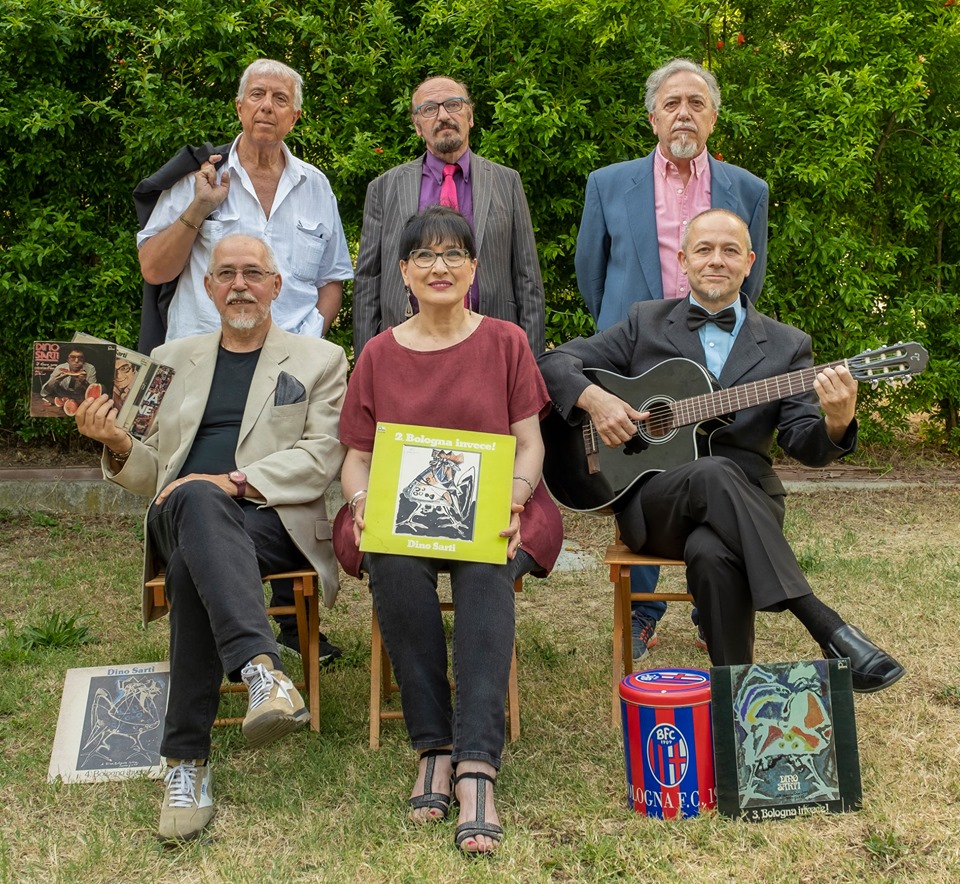 SPOMÈTI,Il mio amico DINO SARTIUna produzione del Centro Foscherara  con  Andrea Albertazzi , Cristina Matta, Pierluigi FoschiGiancarlo Gregori, Sante Serra, Romano TrerèRegia di Romano TrerèUn brillante carosello durante il quale porteremo indietro le lancette del tempo e rivivremo aneddoti, canzoni e poesie nel ricordo dell’ultimo chansonnier bolognese e dei suoi indimenticabili successi. Dino Sarti: artista talentuoso che mai dimenticò le proprie origini.